Divulgação de selecionados para 2ª chamada do Curso “Informática para todos”Os selecionados deverão comparecer até amanhã, dia 20/10/2017, na GEPEX (Gerência) do Câmpus Formosa, munidos de cópia e original de CPF, RG e comprovante de endereço para efetivarem a matrícula.Formosa, 19 de Outubro de 2017.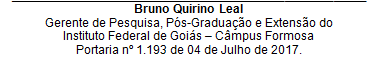 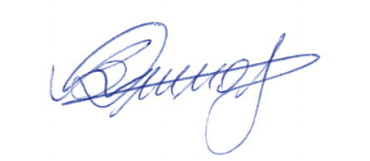 COMUNIDADE EXTERNACOMUNIDADE EXTERNACOMUNIDADE EXTERNAColocaçãoNomeSituação21ºMARIA LUÍSA DE SOUZA RODRIGUESCadastro Reserva22ºCLAUDIENE PERES COSTSCadastro Reserva23ºEMILLY ARAUJO PRADOCadastro Reserva24ºKAUAN ANTÔNIO LOPES DA SILVA GUIMARÃESCadastro Reserva25ºROGERIO CANUTO FARIAS DE SOUSA JUNIORCadastro Reserva26ºJAINE LILIAN DA SILVA RODRIGUESCadastro Reserva27ºMARIA EDUARDA SOUSA DE ALMEIDACadastro Reserva28ºSORAIA SENA DE JESUSCadastro Reserva29ºGEOVANNA DA SILVA FLORESCadastro Reserva30ºALINNY VIEIRA DE SOUZACadastro Reserva31ºBRUNO HIAGO DA COSTA PINTOCadastro Reserva